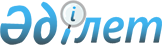 О признании утратившими силу некоторых постановлений акимата Мунайлинского районаПостановление акимата Мунайлинского района Мангистауской области от 4 октября 2021 года № 301-қ. Зарегистрировано в Министерстве юстиции Республики Казахстан 12 октября 2021 года № 24712
      В соответствии с пунктом 1 статьи 27 Закона Республики Казахстан "О правовых актах", акимат Мунайлинского района ПОСТАНОВЛЯЕТ:
      1. Признать утратившими силу следующие постановления акимата Мунайлинского района Мангистауской области: 
      1) постановление от 2 марта 2021 года № 44-қ "Об установлении квоты рабочих мест для трудоустройства граждан из числа молодежи, потерявших или оставшихся до наступления совершеннолетия без попечения родителей, являющихся выпускниками организаций образования, лиц, освобожденных из мест лишения свободы, лиц состоящих на учете службы пробации на 2021 год" (зарегистрировано в Реестре государственной регистрации нормативных правовых актов за № 4464);
      2) постановление от 4 мая 2021 года № 100-қ "Об установлении квоты рабочих мест для инвалидов" (зарегистрировано в Реестре государственной регистрации нормативных правовых актов за № 4514). 
      2. Государственному учреждению "Аппарат акима Мунайлинского района" обеспечить государственную регистрацию настоящего постановления в Министерстве юстиции Республики Казахстан.
      3. Контроль за исполнением настоящего постановления возложить на руководителя аппарата акима Мунайлинского района.
      4. Настоящее постановление вводится в действие со дня его первого официального опубликования.
					© 2012. РГП на ПХВ «Институт законодательства и правовой информации Республики Казахстан» Министерства юстиции Республики Казахстан
				
      Аким Мунайлинского района 

Р. Елтизаров
